Trivselsskemaydre påvirkningerbarnets/gruppens 
reaktion påsituationenbarnets/gruppens 
mestringsstrategierfælles pædagogisk afstemning for barnet/gruppengodt og sikkert arbejdsmiljø for medarbejderne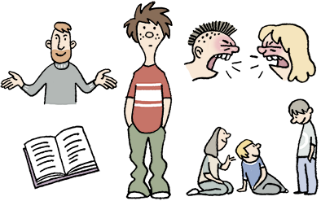 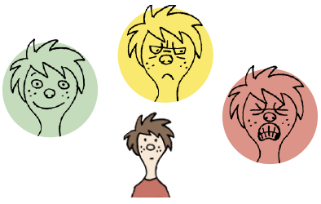 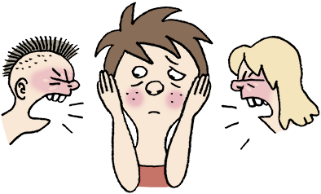 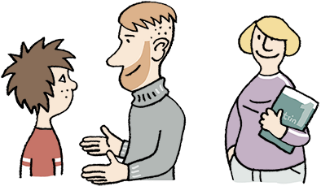 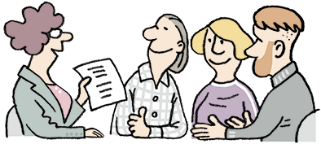 TRIVSELS-/HVERDAGSZONE’Balance’Hvilke situationer bidrager til at barnet/gruppen er i trivsel?Hvordan kan I se, at barnet/gruppen er i trivsel?Hvad gør barnet/gruppen for at holde fast i at være i trivsel?Hvad gør I helt konkret pædagogisk og didaktisk for at fremme barnets/gruppens trivsel?Hvad gør I for at fastholde en oplevelse af tryghed og trivsel for jer som medarbejdere?ESKALERINGSZONE’Tiltagende anspændthed og/eller 
frustrationHvilke situationer medvirker til, at barnet/gruppen oplever frustration?Hvad er de første tegn, I ser, på frustration?Hvordan forsøger barnet/gruppen at mestre situationen?Hvilke pædagogiske strategier bruger I til at nedtrappe situationen?Hvad gør I for at skabe sikkerhed for jer selv og andre, når konflikter er ved at trappe op?BELASTNINGS-/KAOSZONE’I affekt og i højeste alarmberedskabHvad medvirker til at barnet/gruppen har et højt konfliktniveau?Hvilken adfærd ser I når konfliktniveauet er optrappet?Hvad gør barnet/gruppen konkret for at forsøge at komme ud af konflikten?Hvilke pædagogiske tiltag har I aftalt at sætte i gang, så I nedtrapper barnets/gruppens konfliktniveau?Hvad gør I for at passe på jeres egen og hinandens sikkerhed, så ingen kommer til skade?